Приложение 3Оцените свою работу на уроке: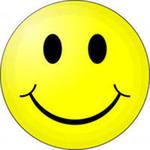 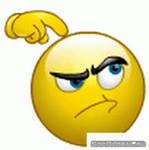 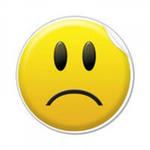 